Test für die 10. Klasse ( II Viertel)1.Das auditive Lernen ist das Lernen beim … .A) HӧrenB) SprechenC) LesenD) Schreiben2. Findet die drei Haupttypen von Lernstilen.A) auditiv, schriftlich, spielerischB) auditiv, visuell, kinӓsthetikC) auditiv, visuell, schriftlichD) visuell, kinӓsthetik, Leseverstehen3. Der Privatlehrer ist ein Lehrer, … .A) etwas aus dem Internet in den Speicher des eigenen Computers holenB) Auftrag, BefehlC) Lehrer, der auβerhalb des Unterrichts mit Lernern individuell arbeitetD) Gelegenheit , Chance4. Farukh bereitet sich … die Universitӓt mit einem Privatlehrer vor.A) aufB) mitC) nebenD) bei5. Das Kleid, … meine Freundin kaufte, gefiel mir ganz gut.A) demB) desC) dieD) das6. Wir wohnen im Studentenheim, …. nicht weit von der Universitӓt liegt.A) in derB) in demC) in dasD) in die7.Was ist Beschrӓnkung?A) Bilder, Gedanke, GefühleB) Scherz , VergnügenC) das Beschrӓnken von etwasD) nicht allein, gemeinsam8. Die Stimme ist … .A) die Tӧne ,die jemand produziert, wenn er spricht oder singtB) Bilder, Gedanken, Gefühle, die man wӓhrend des Schlafes hatC) Scherz , VergnügenD) das Beschrӓnken von etwas9. Findet die Synonyme des Wortes “ die Mannschaft”.A) Die HilfeB) Das ResultatC) Das TeamD) Das Bündnis10. Findet die Synonyme des Wortes “der Beteiligte”A) Die HilfeB) Das ResultatC) Das TeamD) Der Teilnehmer11. Ergӓnzt den Satz. Der Pokal von Davis ist das erste internationale Mannschaft- Ereignisim … von Mӓnnern.FussballTennisHandballSchwimmen12. Eine Mannschaft, die drei Matchs mit fünf Punktzahlen gewinnt, wird … .A) die MannschaftB) der SiegerC) das TeamD) der Teilnehmer13. Beantworten Sie die Frage! Wie heiβt eine Frau , die in der Schule unterrichtet?a) der Lehrer b) die Verkӓuferinc) die Lehrerin d) die Erzieherin14. Wählen Sie das Antonym zum Wort “nirgends”.a) immer b) niec) nichts d) überall15. Wählen Sie das Antonym zum Wort “alle“.a) niemand b) nichtsc) allein d) nie16. Wählen Sie das Antonym zum Wort “trocken”.a) kontinental b) nassc) sauber d) vielfältig17. Ergänzen Sie den Satz! … will die Kranke gesund machen.a) Der Arzt b) Der Lehrerc) Der Mechaniker d) Der Schlosser18. Beantworten Sie die Frage! Was machen Sie in den Stunden ?19. Beantworten Sie die Frage! Wie heiβt ein Mann, der technische Gerӓte baut?20. Wie heiβt eine Frau, die im Theater spielt?21..Ergӓnzt den Satz! Mein Traumberuf ist …, weil ich mich sehr gerne mit Kindern beschӓftige.22. Ergӓnze den Lückentext!Weiβ, weiβ sind alle meine Kleider, weil mein Schatz ein … ist.23.Antworte. Wie heiβt dieser Mensch? Einer, der eine Kunst ausübt, heiβt … .24. Antworte. Wie heiβt eine Frau, die Waren verkauft?25.Die Hauptstadt der Republik Usbekistan heiβt … .26.Die Farben der … sind grün, weiβ, blau.27.Einer, der Lyrik schreibt, heiβt … .28. Ergӓnzt den Satz! Mein Traumberuf ist … , weil ich gerne mit Teig arbeite.29.Der richtige Berufswahl ist … das ganze Leben.30. Die dritten denken nur … ihre Wünsche und Trӓume.31.Bildet Ergӓnzungsfragen. Gehst, du, wohin, jeden Morgen.32.nach dem Unterricht, wohin, die Schüler, gehen.33. Was ist das?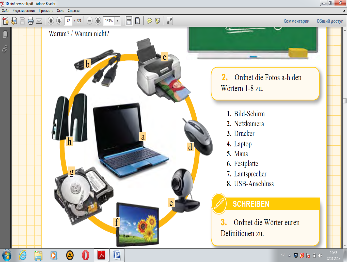 A)NetzkameraB) LaptopC)MausD)USB-Anschluss34.Was ist das?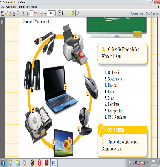 NetzkameraLaptopMausUSB-Anschluss35. Was ist das?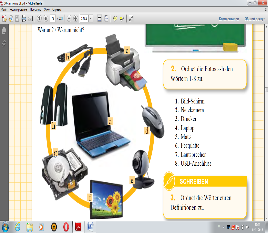 A)DruckerB)LaptopC)MausD)USB-Anschluss36. Was macht der Pilot?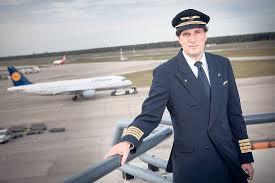 Er bereitet Speisen vor.Er arbeitet in einem Geschӓft.Er fliegt in andere Lӓnder.Er serviert das Essen.37. Wer ist das?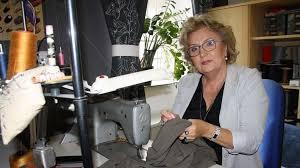 Sie ist Schneiderin.Er ist Lehrer.Sie ist Krankenschwester.Sie ist ErzieherinLest den Text. Was ist richtig? Kreuzt an. (38-39-40)Ich heiβe Max. Ich lebe in Bonn.Ich arbeite seit drei Jahren in meinem Beruf. Ich sitze nicht im Büro.Ich arbeite nicht am Schreibtisch. Ich brauche keinen Computer. Ich brauche nur mein Smartphone und mein Fahrrad. Ich fahre mit meinem Fahrrad. In der Stadt ist man mit dem Fahrrad sehr schnell. Autos stehen da oft im Stau.Ich hole Briefe und Pakete in Büros ab.38.Max braucht für die Arbeit … .a)Einen Computer b) eine Smartphone c) ein Büro d) ein Auto39. Max fӓhrt zu Büros und … .a) holt Briefe und Pakete ab. b) geht jeden Tag ins Fitness-Studio.c) telefoniert mit den Leuten. d) spricht viel.40. In der Stadt … .a) stehen Autos oft im Stau. b) sind Autos sehr schnell.c) müssen Fahrrӓder lange warten. d) kontrolliert das Fahrrad.Kalitlar: 1.A 2.B 3.C 4.A 5.D 6.B 7.C 8.A 9.C 10.D 11.B 12.B 13.C 14.D 15.A 16.B 17.A 18. lesen, lernen, schreiben, sprechen, malen.19. Der Mechaniker20. Die Schauspielerin21. Die Erzieherin22. Bӓcker23. Künstler24. Die Verkӓuferin25. Taschkent26. Flagge27. der Dichter28. Der Bӓcker29. für30.an31. Wohin gehst du jeden Morgen?32. Wohin gehen die Schüler nach dem Unterricht?33.B 34.A 35.A 36.C 37.A 38.B 39. A 40.AКОНТРОЛЬНО-ИЗМЕРИТЕЛЬНЫЙ МАТЕРИАЛОБЩЕОБРАЗОВАТЕЛЬНЫЙ ЦИКЛНемецкий язык.1 курс.Содержание:Контролируемые результаты освоения (в соответствии ФГОС ООО).Текущий контроль.Итоговый контроль.КОНТРОЛИРУЕМЫЕ РЕЗУЛЬТАТЫ.Знать:- знать социокультурную специфику страны/стран изучаемого языка;- особенности национальной и мировой культур, значение языка для культуры;- значения лексических единиц, связанных с тематикой данного этапа и с соответствующими ситуациями общения;- значение языка, его роль в жизни человека;- различные виды чтения, этапы и способы работы с текстом.Уметь:-сформировать коммуникативную иноязычную компетенцию, необходимую для успешной социализации и самореализации, как инструмента межкультурного общения в современном поликультурном мире;- строить своё речевое и неречевое поведение адекватно социокультурной специфике страны изучаемого языка;- уметь выделять общее и различное в культуре родной страны и страны/ стран изучаемого языка;- достичь порогового уровня владения иностранным языком, позволяющего общаться в устной и письменной формах как с носителями изучаемого языка, так и с представителями других стран, использующими данный язык как средство общения;- уметь использовать иностранный язык как средство для получения информации из иноязычных источников в образовательных и самообразовательных целях.ТЕКУЩИЙ КОНТРОЛЬ.Пример контрольного теста по завершению учебной темы «Моя семья», раздела «Социальная сфера общения» учебной программы.ТЕСТ.Тема «Моя семья».Задание 1.При выполнении заданий этого типа в бланке ответов под номером выполняемого Вами задания (А1–А6) поставьте правильную, на Ваш взгляд, одну букву из 4-х (a, b, c, d).1. ….. Sie sich kurz vorstellen?a) könnten b) müssen c) dürfen d) möchten2. Olga …….gut……ihren Eltern.a) vergleicht sich, mit b) versteht sich, mitc) versaht sich, von d) vertraut ihr, mit3. Er wohnt nicht zu Hause, …… er studiert an der Hochschule in Leipzig.a) dass b) weil c) denn d) wenn4. Es ……..wünschenswert, eine ideale Familie ………….a) wäre, haben b) war, haben c ) werde, zu haben d) wäre, zu haben5. Viele Männer denken, ……. die Frauen grosse emotionale Kraft für die Familie haben.a) denn b) weil c) dass d) damit6. Er persönlich …………sich wünschen, dass seine Frau mindestens bis zum zehnten Lebensjahr der Kinder im Hause bleibt.a) würde b) würdest c) würdet d) würdenЗадание 2.Ответом к заданиям этого типа (В1–В4) является слово или словосочетание.Закончите предложение:1. Frauen tragen seit Jahrhunderten Verantwortung dafür, dass …………a) emotionale Stabilität gibt esb) es gibt emotionale Stabilitätc) emotionale Stabilität es gibtd) es emotionale Stabilität gibt2. Als sie kleiner war, musste ihre Schwester …….a) an ihr anpassen b) auf sie aufpassenc) auf ihr anpassen d) fur sie aufpassen3. Die junge Frau möchte gern ihre Karriere …..a) bevorzugen b) auskommen c) machen d) nachdenken4. Der Mann denkt, dass ………………………..a) Frauen zuständig für das Haus sollen seinb) Frauen sollen zuständig für das Haus seinc) Frauen für das Haus zuständig sein sollend) Frauen sollen sein für das Haus zuständig5. Найдите эквиваленты немецких слов и словосочетаний:die Beziehung a) довериеdas Vertrauen в) недовериеloben с) отношение к кому-либоKarriere machen d) идеальная картина семьиsich für (A) sorgen e) ругатьdas Misstrauen f) отношениеschimpfen g) заботиться оdas Idealbild von einer Familie h) хвалитьdas Verhältnis zu (D) i) делать карьеруЗадание 3.Ответом к заданию этого типа является развёрнутый ответ.Ответьте на вопросы:1. Ist deine Familie gross?2. Aus wieviel Personen besteht deine Familie?3. Наst du Geschwister?4. Wie alt sind deine Eltern?5. Was sind deine Eltern von Beruf?6. Wofür interessieren sie sich, was machen sie gern?7.Wo leben deine Eltern?8. Hilfst du den Eltern im Haushalt?КЛЮЧЗадания типа АЗадания типа ВЗадание типа СШкала оценивания результатов тестированияИТОГОВЫЙ КОНТРОЛЬпроводится в форме дифференцированного зачета.Контролируемые виды речевой деятельности: аудирование, чтение, лексико-грамматические умения, письмо.Пример итогового контрольного теста по завершению 1курса.Аудирование.Задание 1.A. Wir ernähren uns meistens vegetarisch.B. Meine Lieblingsspeise kann ich selbst machen oder nach Hause bestellen.C. Ohne Fleisch kann ich nicht leben, sonst bin ich nicht satt.D. Am liebsten mag ich italienische Pasta mit Sosse.E. Eine gute Salatsosse kann viele Zutaten haben.Sprecher 1. Mein Lieblingsessen ist Spaghetti mit Sahnesause, Tomaten, Kräutern und Käse. Das kann man in der Tüte kaufen. Man braucht nur noch die Spaghetti zu kochen und die Sause heiss zu machen. Ich esse auch gerne Bratkartoffeln mit Spiegelei. Ich mag kein Fleisch.Sprecher 2. Ich liebe Pizza. Manchmal gehe ich in die Pizzeria. Meine Freundin kommt oft mit. Abends kann man ein Pizzataxi anrufen. Die bringen die Pizza ins Haus. Ich kann auch selbst Pizza machen. Ich belege den Teig mit Tomaten, Salami und Kräutern.Sprecher 3. Ich mag Gemüsesalate, besonders im Sommer. Und für eine richtige Salatsosse nimmt man viele Zutaten: Essig, Olivenöl, Pfeffer, Salz und Paprika. Man kann die Sosse etwas würziger machen – dann fügt man noch einen Teelöffel Senf hinzu.Sprecher 4. Ich esse fast jeden Tag Fleisch. Nur Gemüse und Kartoffeln ist mir zu wenig. Da fehlt mir was. Ich esse alles-bis auf Leber. Die mag ich nicht. Manchmal brate ich mir Steak: mit viel Pfeffer und Salz.Sprecher 5. Ich finde vegetarisches Essen lecker. Mein Vater ist Vegetarier. Darum gibt es bei uns nur selten Fleisch. Ich mag es auch nicht.Ausserdem möchte ich das Töten von Tieren nicht unterstützen. Mein Lieblingsessen ist Kartoffeln mit Spinat mit Knoblauch.Чтение.Задание 2.Задание на понимание общей идеи текста.A. Kinder- Eltern-KontakteB. SportC. BiographieD. LebensmittelE. Ноbby und Freizeit1. Rudolf Christian Karl Diesel war ein deutscher Ingeneiur und Erfinder. Er ist am 18.März 1858 in Paris geboren. Seine Eltern, deutsche Handwerker in Frankreich, waren 1870 während des deutsch-französischen Krieges von Paris nach London geflohen. Ihre finanzielle Lage war danach so schlimm, dass sie gezwungen waren, ihre Kinder den Verwandten zu anvertrauen. So kam im Herbst 1870 der damals zwölfjährige Diesel nach Deutschland.2. Jutta versteht sich sehr gut mit ihren Eltern. Aber manchmal gibt es Konflikte. Jutta meint: «Mir gefällt nicht, wenn alles nach einem gewissen Schema gehen soll. Es gibt Tage, da hat man nicht Spass an Schule und Arbeit. Dann finde ich es gut, wenn meine Eltern das akzeptieren.» Die Erwachsenen, die den Jugendlichen helfen, findet sie gut.3. Die deutsche Frauen-Schwimmstafel über 4x50m Freistil qualifizierte sich bei den Kurzbahn-Europameisterschaften in Antwerpen mit der besten Vorlaufzeit von 1:40,53 Minuten für das Finale. Auch Stev Theloke legte über 50 m Rücken in 24,68 Sekunden für das Halbfinale die beste Leistung vor.4. Ihre Ноbbys sind Rollschuh laufen, Abenteuerbücher lesen und ihr Hund Flecki. Ausserdem isst sie gern Süssigkeiten. Die blonde Schülerin aus dem Schwarzwald spielt seit ihrem vierten Lebensjahr Geige und hat damit Erfolg.5. Käse selbst ist uralt, doch eine systematische Produktion in Deutschland beginnt erst im Mittelalter. Die Klöster spielen eine grosse Rolle dabei. Mönche waren ja bekannte Feinschmecker. Den Käse produzierten sie nicht selbst, schrieben aber die Rezepte der Bauern auf, die selbst nicht schreiben konnten,sammelten sie und verliehen Käsekessel und Werkzeuge,wofür sie einen Teil des Käses übernahmen.Грамматика и лексика.Задание 3.Письмо.Задание 4.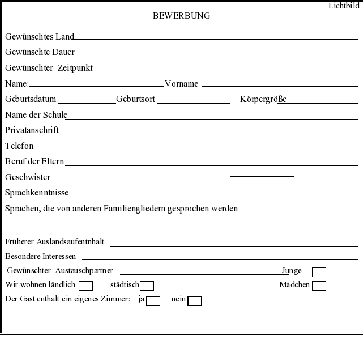 КЛЮЧ к заданиям.Критерии оценивания.Максимальное количество баллов- 100.Критерии оценивания выполнения задания 1(раздел «Аудирование»).Максимальное количество баллов - 20. За каждый правильный ответ учащийся получает 4 балла. За каждый неправильный ответ - 0 баллов.Критерии оценивания выполнения задания 2 (раздел «Чтение»).Максимальное количество баллов - 20. За каждый правильный ответ учащийся получает 4 балла. За каждый неправильный ответ - 0 баллов.Критерии оценивания выполнения задания 3 (раздел «Грамматика и лексика»).Максимальное количество баллов - 40. За каждое выполненное задание учащийся получает 4 балла. За задание, выполненное неверно, учащийся получает 0 баллов.Критерии оценивания выполнения задания 4 (раздел «Письмо»).Максимальное количество баллов – 20. За каждый правильный ответ учащийся получает 4 балла. За каждый неправильный ответ - 0 баллов.Шкала оценивания результатов тестированияПроверяемые результаты освоения:Код и уровень заданияКонтролируемые результаты освоения программыА1Знать сослагательное наклонение модальных глаголов, уметь спрягать модальные глаголы в прошедшем времени (Präteritum Konjunktiv).Знать значения лексических единиц, связанных с темой.А2Знать лексический материал изучаемой темы.А3Знать порядок слов в сложном предложении с союзами wenn, dass, weil, denn.Знать значения лексических единиц, связанных с изученной темой, с соответствующими текстами.А4Знать сослагательное наклонение вспомогательного глагола sein.Уметь спрягать глагол sein в Präteritum Konjunktiv.А5Знать порядок слов в сложном предложении с союзами wenn, dass, weil, denn. Уметь переводить варианты союзов.А6Знать сослагательное наклонение вспомогательного глагола wеrden.Уметь спрягать глагол wеrden в Präteritum Konjunktiv.В1Знать лексический материал изучаемой темы. Знать порядок слов в сложном предложении с союзами wenn, dass, weil, denn.Уметь определить вид придаточного предложения и порядок слов в придаточном предложении.В2Знать значения лексических единиц, связанных с темой.Уметь определить вид придаточного предложения и временную форму глаголов в придаточном и главном предложениях.В3Знать значения лексических единиц, связанных с тематикой данного этапа и с соответствующими ситуациями общения.В4Уметь определить вид придаточного предложения. Знать порядок слов в сложном предложении с союзом dass.В5Знать значения лексических единиц, связанных с тематикой данного этапа и с соответствующими ситуациями общения.С1-С8Знать значения лексических единиц, связанных с тематикой. Уметь отвечать на вопросы по теме. Знать порядок слов в простом повествовательном предложении.6 х 3=184 х 3=129 х 1=98 х 4=32№ вопросаА1А2А3А4А5А6№ ответаabcdca№ вопросаB1B2B3B4B5№ ответаdbcc1f,2a,3h,4i,5g,6b,7e,8d,9cВопрос С1Meine Familie ist gross/nicht gross.Вопрос С2Sie besteht aus …… Personen.Вопрос С3Ich habe Geschwister.Вопрос С4Meine Eltern …….Jahre alt.Вопрос С5Meine Mutter ist ……. von Beruf. Mein Vater ist …… von Beruf.Вопрос С6Sie interessieren sich …………Вопрос С7Mene Eltern leben in ………Вопрос С8Ich helfe meinen Eltern im Haushalt.Количество балловОценка61-71отлично42-60хорошо31-41удовлетворительно0-30плохоВы услышите 5 высказываний. Установите соответствие между высказываниями каждого говорящего 1-5 и утверждениями A-E. Занесите cвои ответы в таблицу.Говорящий12345УтверждениеПрочитайте тексты (1- 5) и установите их соответствие рубрикам A-E. Тематическая рубрика соответствует только одному тексту, свои ответы занесите в таблицу.12345Укажите буквой пропущенную грамматическую форму, которую вы считаете правильной.1. Er interressiert sich sehr für Bücher ……… Autors.a) dieses b) deisen c) diese2. Die ………… der Stadt waren sehr sauber.a) Strasse b) Strassen3. Meine Grosseltern leben in ………..nicht weit von der Stadt Tver.a) eines Dörfchens b) einem Dörfchen c) ein Dörfchen4. Die Nacht vom 31.Oktober zum 1.November ……….in keltischen Sagen und Bräuchen eine grosse Rolle.a) spielte b) spiegelte c) machte5. Diese Jugendlichen interressieren sich …….. fremde Kulturen.a) durch b) mit c) für6. ………er krank war, konnte er nicht kommen.a) weil b) da c) den7. Frau Müller sorgte dafür, ……. sich die Gäste wohl fühlen.a) womit b) wie c) dass8. Das ist ein Buch mit Rezepten, nach ……… man kochen kann.a) denen b) deren c) dessen9. Die Stadt Tver ……… an der Wolga.a) legt b) liegt c) liegen10. Die Sportler haben auf dem Sportplatz ……… .a) turnte b) turnen c) geturnt.В рамках программы сотрудничества между вашим колледжем и одним из немецких колледжей вам предоставляется возможность некоторое время гостить или обучаться в Германии. Вам необходимо оформить ряд документов, в том числе анкету. Заполните данную анкету.Задание 1.D B E C AЗадание 2.C A B E DЗадание 3.1-а, 2-b, 3-b, 4-a, 5-c, 6-b, 7-c, 8-a, 9-b, 10-cЗадание 4.таблицаБаллыКритерии оценки20Задание выполнено полностью: содержание отражает все аспекты, указанные в задании; отсутствие грамматических ошибок; владение лексическим и грамматическим материалом.15Задание выполнено: 1-2 грамматические ошибки; незначительное нарушение правил письменного речевого этикета.10Задание выполнено не полностью: содержание отражает не все аспекты, указанные в задании;3-4 грамматические или лексические ошибки; слабо используется изученная лексика;0Задание не выполнено: более 4 грамматических (лексических) ошибок; узкий диапазон лексики.Количество балловОценка84-100отлично59-83хорошо31-58удовлетворительно0-30плохо№ заданияПроверяемые результаты обученияЗадание 1.Знать значения прослушанных лексических единиц.Уметь понимать на слух основное содержание звучащего текста монологического характера в рамках изученных тем, уметь извлекать («выслушивать») необходимую информацию. Уметь узнавать/распознавать лексические единицы. Уметь использовать языковую догадку.Задание 2.Знать лексический материал пройденных тем. Знать морфологические формы и синтаксические конструкции. Уметь узнавать лексические единицы, морфологические формы и синтаксические конструкции. Уметь использовать языковую догадку. Уметь понимать основное содержание прочитанного текста.Задание 3.Знать значения лексических единиц. Знать грамматические темы: множественное число имен существительных, спряжение глаголов, возвратные глаголы, склонение артикля, склонение имени существительного, виды придаточных предложений, времена немецкого глагола. Знать морфологические формы и синтаксические конструкции. Уметь узнавать лексические единицы, морфологические формы и синтаксические конструкции. Уметь определить вид придаточного предложения и порядок слов в придаточном предложении.Задание 4.Знать лексический материал по теме. Уметь заполнять анкету. Уметь оперировать лексическими единицами в коммуникативно-значимом контексте. Уметь использовать орфографические навыки.